25.05.2020 r.Dla Artura, Fabiana, Szymona, Martyny, Adriana i Kornela    – zaj. z p. GosiąZ okazji Dnia Matki wykonaj laurkę.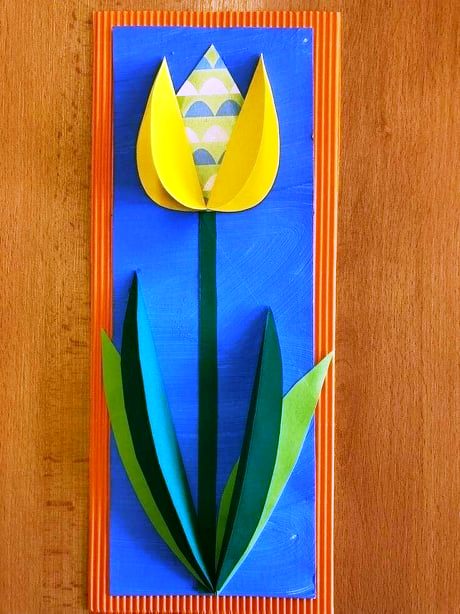 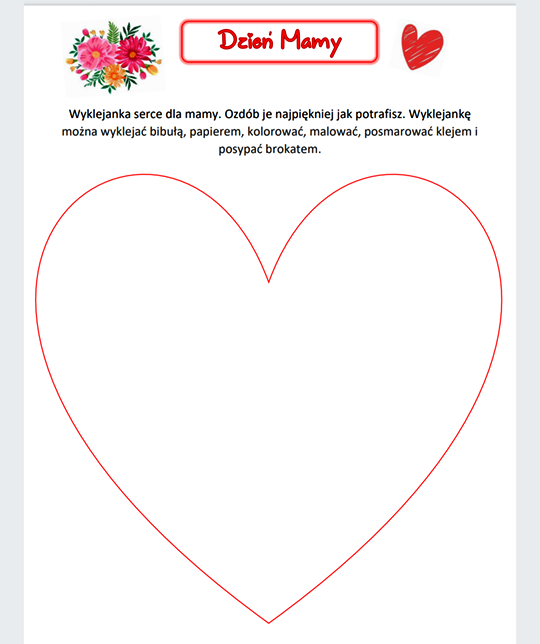 